                                                  Администрация города Мегиона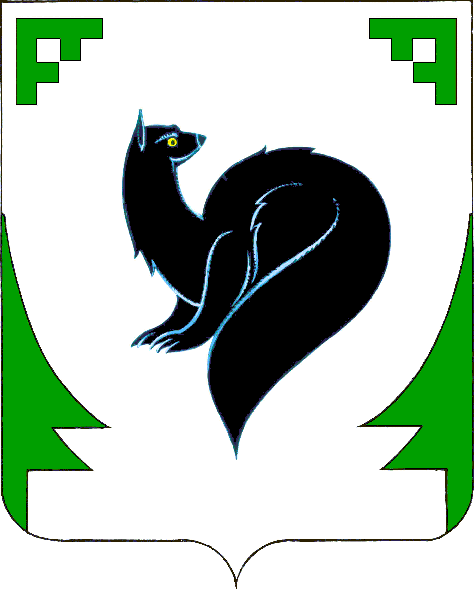                                                    ДЕПАРТАМЕНТ ФИНАНСОВ                                                                   ПРИКАЗот 23 июля 2021 года                                                                                                                    № 26О внесении изменений в приказ от 09.12.2019 №30 «Об утверждении Типовых форм Соглашений о предоставлении из бюджета городского округа город Мегион субсидии, юридическим лицам (за исключением муниципальных учреждений), индивидуальнымпредпринимателям, физическим лицам –производителям товаров, работ, услуг»               В соответствии со статьей 78 Бюджетного кодекса Российской Федерации, постановлением Правительства Российской Федерации от 18.09.2020 №1492 «Об общих требованиях к нормативным правовым актам, муниципальным правовым актам, регулирующим предоставление субсидий, в том числе грантов в форме субсидий, юридическим лицам, индивидуальным предпринимателям, а также физическим лицам- производителям  товаров, работ, услуг, и о признании утратившими силу некоторых актов Правительства Российской Федерации и отдельных положений некоторых актов Правительства Российской Федерации», пунктом 4 статьи 1 главы 1 Устава города Мегиона:ПРИКАЗЫВАЮ:Внести изменения:1.1. по всему тексту приказа и приложений к нему «городской округ город Мегион» в соответствующих падежах заменить словами «город Мегион» в соответствующих падежах;1.2. в Типовой форме соглашения (договора) о предоставлении из бюджета города Мегиона субсидии, предусмотренной муниципальной программой города Мегиона, юридическому лицу (за исключением муниципального учреждения), индивидуальному предпринимателю, физическому лицу - производителю товаров, работ, услуг на финансовое обеспечение затрат в связи с производством (реализацией) товаров (за исключением подакцизных товаров, кроме автомобилей легковых и мотоциклов, винодельческих продуктов, произведенных из выращенного на территории Российской Федерации винограда), выполнением работ, оказанием услуг, утвержденной указанным приказом:1) пункты 7.4 и 7.4.1 изложить в следующей редакции:«7.4. Расторжение настоящего Соглашения осуществляется:7.4.1. в одностороннем порядке в случае:»;2) дополнить пунктами 7.4.1.1 - 7.4.1.4 следующего содержания:«7.4.1.1. реорганизации36 или прекращения деятельности Получателя; 7.4.1.2. нарушения Получателем порядка, целей и условий предоставления Субсидии, установленных Порядком предоставления субсидии и настоящим Соглашением; 7.4.1.3. недостижения Получателем установленных настоящим Соглашением результатов предоставления Субсидии, иных показателей, установленных в соответствии с пунктом 4.1.7 настоящего Соглашения37 ; 7.4.1.4. ______________________________________________________________44;» ; 3) пункт 7.4.2 изложить в следующей редакции:    «7.4.2. по соглашению Сторон в случае ___________________________________44.1;» ;4) пункты 7.4.3 и 7.5 признать утратившими силу;5) дополнить сносками 44, 44.1 следующего содержания:«44 Указываются иные конкретные случаи, если это установлено Порядком предоставления субсидии;44.1 Соглашение о расторжении Соглашения оформляется согласно приложению 8 к настоящему Соглашению. Указываются конкретные случаи.»;6) дополнить приложением 8 согласно приложению 1 к настоящим изменениям.1.3. В Типовой форме соглашения (договора) о предоставлении из бюджета города Мегиона субсидии, предусмотренной муниципальной программой города Мегиона, юридическому лицу (за исключением муниципального учреждения), индивидуальному предпринимателю, физическому лицу - производителю товаров, работ, услуг на возмещение затрат (недополученных доходов) в связи с производством (реализацией) товаров (за исключением подакцизных товаров, кроме автомобилей легковых и мотоциклов, винодельческих продуктов, произведенных из выращенного на территории Российской Федерации винограда), выполнением работ, оказанием услуг, утвержденной указанным приказом:1) пункты 7.4 и 7.4.1 изложить в следующей редакции:«7.4. Расторжение настоящего Соглашения осуществляется:7.4.1. в одностороннем порядке в случае:»;2) дополнить пунктами 7.4.1.1 - 7.4.1.4 следующего содержания:«7.4.1.1. реорганизации27 или прекращения деятельности Получателя; 7.4.1.2. нарушения Получателем порядка, целей и условий предоставления Субсидии, установленных Правилами предоставления субсидии и настоящим Соглашением; 7.4.1.3. недостижения Получателем установленных настоящим Соглашением результатов предоставления Субсидии, иных показателей, установленных в соответствии с пунктом 4.1.4 настоящего Соглашения28; 7.4.1.4. _______________________________________________________________35;»;3) пункт 7.4.2 изложить в следующей редакции:    «7.4.2. по соглашению Сторон в случае __________________________________35.1.»;4) пункты 7.4.3 и 7.5 признать утратившими силу;5) дополнить сноской 35, 35.1 следующего содержания:«35 Указываются иные конкретные случаи, если это установлено Порядком предоставления субсидии;35.1 Соглашение о расторжении Соглашения оформляется согласно приложению 6 к настоящему Соглашению. Указываются конкретные случаи.»;6) дополнить приложением 6 согласно приложению 2 к настоящим изменениям.Исполняющий обязанности заместителя главы города-директора департамента финансов                                                                             В.А.Ситникова